KEMENTERIAN RISET, TEKNOLOGI, DAN PENDIDIKAN TINGGI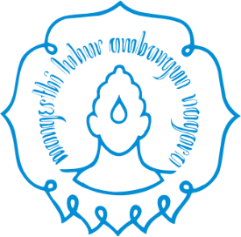 UNIVERSITAS SEBELAS MARETJalan Ir. Sutami 36A Surakarta, Jawa Tengah 57126Telp. (0271) 646994 Ext 335, 466website: https://ppid.uns.ac.id email: ppid@mail.uns.ac.idFORM PERMINTAAN INFORMASI PUBLIKLampiranFotokopi Kartu Tanda Penduduk (KTP)Nama pemohon informasiNomor Induk KependudukanAlamat pemohon informasiNomor teleponEmailInformasi yang dibutuhkanAlasan permintaan informasiCara memperoleh informasi Pilih salah satu dengan memberi tanda ( X )LangsungCara memperoleh informasi Pilih salah satu dengan memberi tanda ( X )WebsiteCara memperoleh informasi Pilih salah satu dengan memberi tanda ( X )EmailFormat informasiPilih salah satu dengan memberi tanda ( X )TercetakFormat informasiPilih salah satu dengan memberi tanda ( X )TerekamCara mengirim informasiPilih salah satu dengan memberi tanda ( X )LangsungCara mengirim informasiPilih salah satu dengan memberi tanda ( X )Via PosCara mengirim informasiPilih salah satu dengan memberi tanda ( X )Email